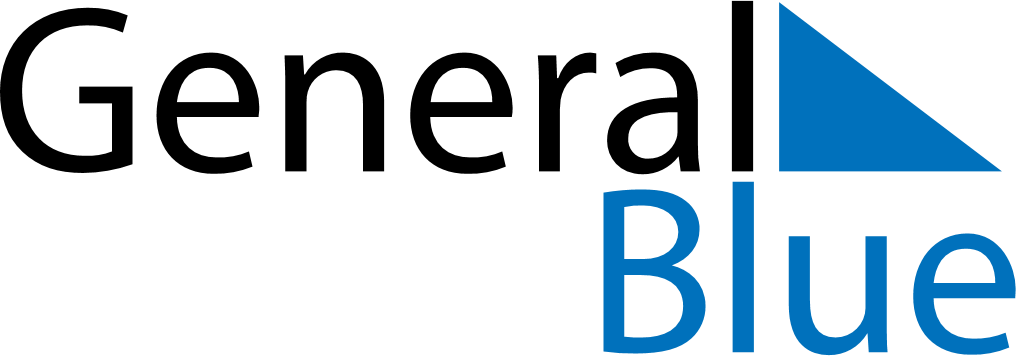 January 2024January 2024January 2024January 2024January 2024January 2024Lamont, Alberta, CanadaLamont, Alberta, CanadaLamont, Alberta, CanadaLamont, Alberta, CanadaLamont, Alberta, CanadaLamont, Alberta, CanadaSunday Monday Tuesday Wednesday Thursday Friday Saturday 1 2 3 4 5 6 Sunrise: 8:48 AM Sunset: 4:19 PM Daylight: 7 hours and 30 minutes. Sunrise: 8:48 AM Sunset: 4:20 PM Daylight: 7 hours and 32 minutes. Sunrise: 8:48 AM Sunset: 4:21 PM Daylight: 7 hours and 33 minutes. Sunrise: 8:48 AM Sunset: 4:23 PM Daylight: 7 hours and 34 minutes. Sunrise: 8:47 AM Sunset: 4:24 PM Daylight: 7 hours and 36 minutes. Sunrise: 8:47 AM Sunset: 4:25 PM Daylight: 7 hours and 38 minutes. 7 8 9 10 11 12 13 Sunrise: 8:47 AM Sunset: 4:26 PM Daylight: 7 hours and 39 minutes. Sunrise: 8:46 AM Sunset: 4:28 PM Daylight: 7 hours and 41 minutes. Sunrise: 8:46 AM Sunset: 4:29 PM Daylight: 7 hours and 43 minutes. Sunrise: 8:45 AM Sunset: 4:31 PM Daylight: 7 hours and 45 minutes. Sunrise: 8:44 AM Sunset: 4:32 PM Daylight: 7 hours and 48 minutes. Sunrise: 8:43 AM Sunset: 4:34 PM Daylight: 7 hours and 50 minutes. Sunrise: 8:43 AM Sunset: 4:35 PM Daylight: 7 hours and 52 minutes. 14 15 16 17 18 19 20 Sunrise: 8:42 AM Sunset: 4:37 PM Daylight: 7 hours and 55 minutes. Sunrise: 8:41 AM Sunset: 4:39 PM Daylight: 7 hours and 57 minutes. Sunrise: 8:40 AM Sunset: 4:40 PM Daylight: 8 hours and 0 minutes. Sunrise: 8:39 AM Sunset: 4:42 PM Daylight: 8 hours and 3 minutes. Sunrise: 8:38 AM Sunset: 4:44 PM Daylight: 8 hours and 5 minutes. Sunrise: 8:37 AM Sunset: 4:45 PM Daylight: 8 hours and 8 minutes. Sunrise: 8:36 AM Sunset: 4:47 PM Daylight: 8 hours and 11 minutes. 21 22 23 24 25 26 27 Sunrise: 8:34 AM Sunset: 4:49 PM Daylight: 8 hours and 14 minutes. Sunrise: 8:33 AM Sunset: 4:51 PM Daylight: 8 hours and 17 minutes. Sunrise: 8:32 AM Sunset: 4:53 PM Daylight: 8 hours and 20 minutes. Sunrise: 8:31 AM Sunset: 4:55 PM Daylight: 8 hours and 24 minutes. Sunrise: 8:29 AM Sunset: 4:56 PM Daylight: 8 hours and 27 minutes. Sunrise: 8:28 AM Sunset: 4:58 PM Daylight: 8 hours and 30 minutes. Sunrise: 8:26 AM Sunset: 5:00 PM Daylight: 8 hours and 34 minutes. 28 29 30 31 Sunrise: 8:25 AM Sunset: 5:02 PM Daylight: 8 hours and 37 minutes. Sunrise: 8:23 AM Sunset: 5:04 PM Daylight: 8 hours and 40 minutes. Sunrise: 8:22 AM Sunset: 5:06 PM Daylight: 8 hours and 44 minutes. Sunrise: 8:20 AM Sunset: 5:08 PM Daylight: 8 hours and 48 minutes. 